Doppelvokale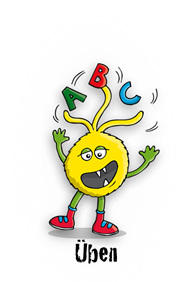 Aufgabe 1a) Lies den Text und unterstreiche alle Doppelvokale.Meine beste Freundin heißt Lisa. Sie hat lange Haare und isst am liebsten Erdbeeren. Lisas Lieblingsgetränk ist Eistee und ihr Glücksbringer ist ein vierblättriges Kleeblatt. In den Sommerferien fährt Lisa mit ihren Eltern ans Meer oder an einen See. Dort fahren sie mit einem Boot. Lisas Vater angelt gerne und hat schon viele Aale gefangen. Aufgabe 2a) Suche die 8 Wörter mit Doppelvokal. b) Schreibe die Wörter mit passendem Artikel (Begleiter) neben das Wortsuchrätsel.________________________________________________________________________________________________________________________________________________________________________________________________________________________________________________________________Doppelvokale - LösungenAufgabe 1a) Lies den Text und unterstreiche alle Wörter mit Doppelvokal.Meine beste Freundin heißt Lisa. Sie hat lange Haare und isst am liebsten Erdbeeren. Lisas Lieblingsgetränk ist Eistee und ihr Glücksbringer ist ein vierblättriges Kleeblatt. In den Sommerferien fährt Lisa mit ihren Eltern ans Meer oder an einen See. Dort fahren sie mit einem Boot. Lisas Vater angelt gerne und hat schon viele Aale gefangen. Aufgabe 2a) Suche die 8 Wörter mit Doppelvokal. b) Schreibe die Wörter mit passendem Artikel (Begleiter) neben das Wortsuchrätsel.Das HaarDas BootDer TeeDer SchneeDas MeerDas MoorDer SeeDas MoosHAARSLAASBBGDASFMCFLPBOOTCHSVORREENNSMEERFEGEAKAIOXYTEWESTSFLIAMOOREQSEEATDDRYXVCSUPMOOSNXTARVBLKVMHAARSLAASBBGDASFMCFLPBOOTCHSVORREENNSMEERFEGEAKAIOXYTEWESTSFLIAMOOREQSEEATDDRYXVCSUPMOOSNXTARVBLKVM